doppeltes s oder ß? 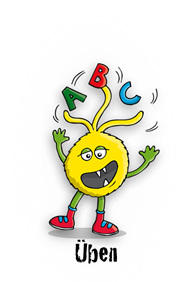 Werden die Wörter mit einem doppelten s oder ß geschrieben? 
Kreuze die Antwort mit der richtigen Schreibweise und Erklärung an.
Schreibe das Wort mit dem Begleiter (Artikel) darunter auf.der Vokal vor dem s-Laut kurz ist.der Vokal vor dem s-Laut lang ist.Die richtige Schreibweise ist: ________________________________________________________________der Vokal vor dem s-Laut lang ist.der Vokal vor dem s-Laut kurz ist.Die richtige Schreibweise ist: ________________________________________________________________der Vokal vor dem s-Laut kurz ist.der Vokal vor dem s-Laut lang ist.Die richtige Schreibweise ist: ________________________________________________________________doppeltes s oder ß?Werden die Wörter mit einem doppelten s oder ß geschrieben? 
Kreuze die Antwort mit der richtigen Schreibweise und Erklärung an.
Schreibe das Wort mit dem Begleiter (Artikel) darunter auf.der Vokal vor dem s-Laut lang ist.der Vokal vor dem s-Laut kurz ist.Die richtige Schreibweise ist: ________________________________________________________________der Vokal vor dem s-Laut lang ist.der Vokal vor dem s-Laut kurz ist.Die richtige Schreibweise ist: ________________________________________________________________ der Vokal vor dem s-Laut kurz ist.der Vokal vor dem s-Laut lang ist.Die richtige Schreibweise ist: ________________________________________________________________